                                                                                                                                                                                                                                                                                                                                                                                                                                                                                                                                                                                                                                                                                                                                                                                                                                                                                                                                                                                                                                                                                                                                                                                          St Pius X Catholic Parish Heidelberg West acknowledges the Wurundjeri people.Fr Wayne Edwards:  St Pius X Presbytery 419 Waterdale Rd Heidelberg West 3081Tel: 9457 5794   Fax: 9457 1036   Email: heidelbergwest@cam.org.auExodus Community: 273 Liberty Parade Heidelberg West Tel: 9457 7593 School Principal: Barbara Gomez Tel: 9457 3776 Email: bgomez@spxhw.catholic.edu.au_________________________________________________________________________________________________MASS TIMES Sundays  	Saturday Vigil 7pm   Sunday 9am & 11.00am	Exodus Community, 12 Noon in the shed at 273 Liberty Pde, Heidelberg West        Weekdays	9am Tuesday, Wednesday, Thursday, Friday, SaturdayCONFESSIONS & ROSARY    	After 9am Mass on Saturday morningsCHURCH OPEN FOR PRAYER	8.30am – 4pm on school days only  PARISH WEBSITE - pol.org.au/heidelbergwest St Pius X Catholic Church Heidelberg West actively works to listen to, empower and protect children, and has zero tolerance for child abuse and neglect.              PLEASE LOOK AFTER YOUR CHILDREN WHILE MASS IS IN PROGRESS SAINTS/FEAST DAYS FOR THE WEEKTuesday 17 – St AnthonySaturday 21 – St Agnes Ash Wednesday is on February 22, 2023 and Easter Sunday is on April  9, 2023Reflection: “Now the Lord has spoken who formed me as his servant from the womb...”Isaiah 49:5God have given each of us different gifts. In order for God’s plan to work, you have to do what God is calling you to do and I have to do what God is calling me to do. And guess what? God has given each of us a different plan! So, stop comparing yourself to others. Don’t let envy and jealousy enter your life. Be thankful for the gifts God has given you and become the saint that God is calling you to be.Next Sunday: January 22ndNEXT SUNDAY’S READING – THIRD SUNDAY ORDINARY TIME Is 8: 23 – 9:3; Ps 26: 1, 4, 13-14; 1 Cor 1: 10-13, 17; Mt 4: 12-23  SENIORS GET TOGETHER – JANUARY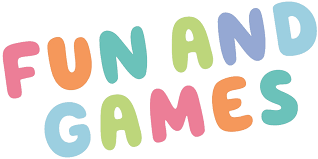 Come join the seniors group on Wednesday 18th January @ 11.00am in the Parish House for fun and games. Please bring a plate to share.                        All are welcome!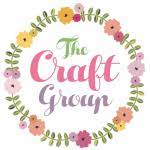 KAYE’S CRAFT CLUB The craft group meet every Friday 10am – 12.30pmIn the Presbytery Join the ladies for a cuppa, a chat or some knitting, crocheting, needle feting, quilting, hand sewing and much more. ALL WELCOME! ST PIUS X HALL HIRE Our Parish Hall is available for hire to all parishioners, families and friends. Full kitchen, Stove, Microwave, Cooktop, Dishwasher, Crockery, Tables and Chairs are available. Ideal for parties and functions. Please contact the Parish House 9457 5794 for bookings and availability. HOME VISITATION GROUP 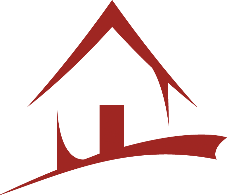 Please advise Junia at the Parish House 9457 5794 if you would like to join our Home Visitations team. The team visits sick, lonely, bereaved people in their homes on a Thursday afternoon. BOOKS TO BORROW                                                                             A borrowing library has been set up in the Church foyer. Please feel free to borrow a book and return once finished. If you have any AS NEW BOOKS we are happy for you to add them to our collection. (Please no tattered or old books)                                                                                                 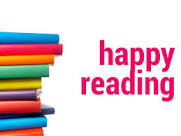 MADE FOR MORE: VISIONS OF THE PROMISED LAND creatively blends live music, media and sacred art for an evening of beauty and reflection on the meaning of life, love and human destiny. Join Christopher West and team as they offer a vision of the Gospel through the lens of St John Paul II’s Theology of the Body. Tuesday 24 January 2023, St Francis of Assisi Parish Hall, 290 Childs Rd, Mill Park. 6pm - food for purchase, 7pm start, 9.30pm finishOpen to all. All children under 18 years must be supervised by an adult. Tickets: $25 general, $10 concession/student, free for children 10 and under.         Register: www.trybooking.com/CETXQ Prayers for the Sick; Pauline CurlisFor the recently departed: For the repose of the souls of the faithful departedAnniversary of Death: Helen Batteanally, Norma Edwards, Dominic Fossella, Kathleen Owen ReaderSpecial MinistersSaturday 7:00pmTeresa DawsSunday 9:00amPaul Quigley Sunday 11:00amJan Mc Caffrey 